Witajcie w kolejnym dniu!Bardzo się cieszę, że jesteśmy razem.Mam nadzieję, że pracujecie , no i oczywiście wypoczywacie na świeżym powietrzu, jeśli macie taką możliwość.                                                  Kto z Was pamięta, o czym rozmawialiśmy wczoraj?Tak, o zegarach i czasie. ( A jak tam Wasze zegary słoneczne? ) DZIAŁAJĄ?Wiecie, że czasu nie możemy zatrzymać i choćbyśmy nieraz chcieli to zrobić, albo go cofnąć, to nic z tego. On wciąż nieubłaganie pędzi do przodu, a Wy z każdą sekundą jesteście starsi. ( Oczywiście ja i Wasi rodzice również)Na rozgrzewkę spróbujcie powtórzyć taką rymowankę; „ Wiosna, lato, jesień, zima.Człowiek czasu nie zatrzyma”Zróbcie to bardzo dokładnie . Powtórzcie kilka razy w różnym tempie. Super!A czy potraficie wyjaśnić, o czym ta rymowanka była?Obejrzyjcie teraz krótki film i postarajcie się wytłumaczyć, co ma wspólnego zegar i  czas z porami roku.Oto link : Paxi - Dzień, noc i pory roku:    https://www.youtube.com/watch?v=ekY5oZDdQ4kMam nadzieję, że teraz już wszystko jasne. Ziemia się kreci wokół………..(własnej osi)       Ile trwa jej obrót?  (24godz. ) POKAŻ NA SWOIM ZEGARZE- ILE TRWA OBRÓT ZIEMI. POPROŚ KOGOŚ DOROSŁEGO O POMOC.I wokół Słońca. Czy pamiętasz, ile potrzebuje czasu aby okrążyć Słońce ? (rok)Jeśli macie w domu GLOBUS, to spróbujcie wykonać takie doświadczenie , używając do tego jeszcze lampki. Najlepiej wychodzi wieczorem! A właśnie! My tu mówimy: dzień wieczór, noc… co to wszystko znaczy? To są pory dnia i nocy. Na pewno wszyscy wiecie , że Słońce:Kiedy……… wschodzi, mamy………………………………..Kiedy…….... jest wysoko, mamy…………………………….Kiedy………. jest trochę niżej mamy  ………………………………A potem robi się ciemniej , jest ……………………….A kiedy już…….. całkiem zajdzie, jest………………………rano   noc   wieczór   popołudnie  południePołącz odpowiedni wyraz i dokończ nim zdanie.W miejscu kropek przeczytaj :  SŁOŃCE. Kiedy wykonasz to zadanie, wytnij ilustracje, przedstawiające czynności, wykonywane w ciągu dnia. Ułóż opowiadanie, układając obrazki w odpowiedniej kolejności. Chłopiec ma na imię- wyraz na głoskę „Z”  .    Pamiętaj o używaniu określeń czasu:   rano, po południu, wieczorem… Do czynności chłopca dopasuj godzinę, która pokażesz przy pomocy dorosłego na swoim, wykonanym wczoraj zegarze.Powodzenia, bo to zadanie jest bardzo trudne i tylko starszaki potrafią je wykonać! 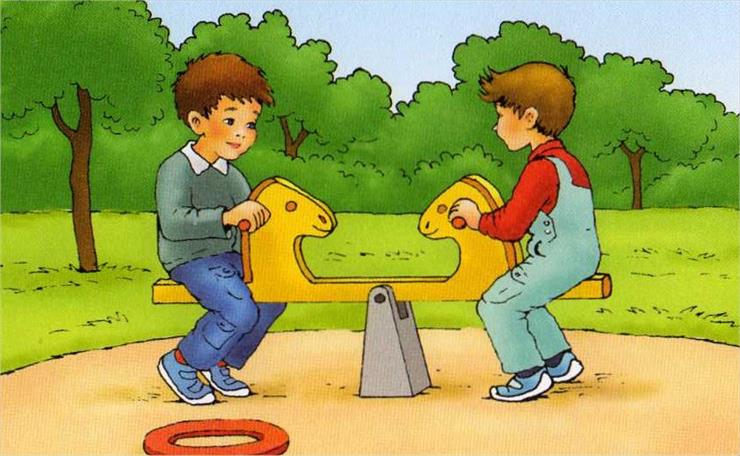 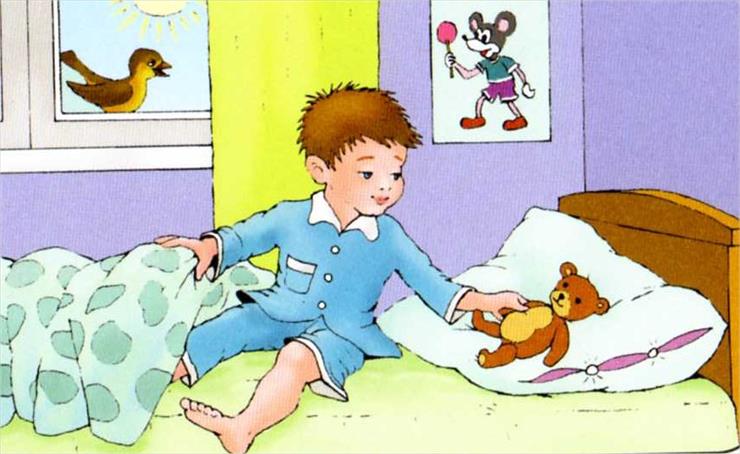 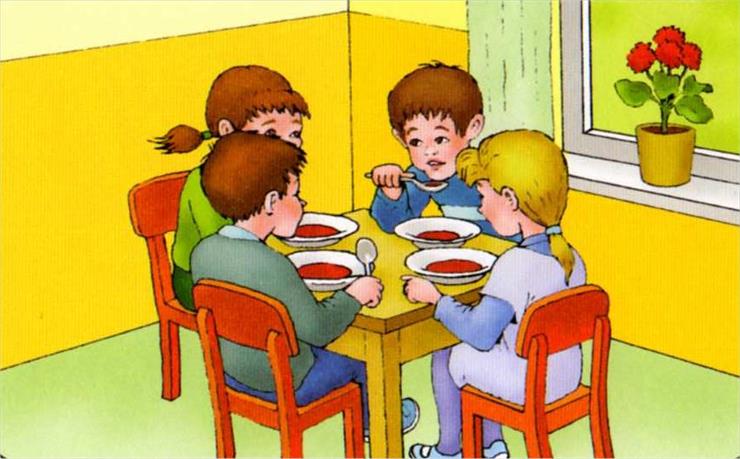 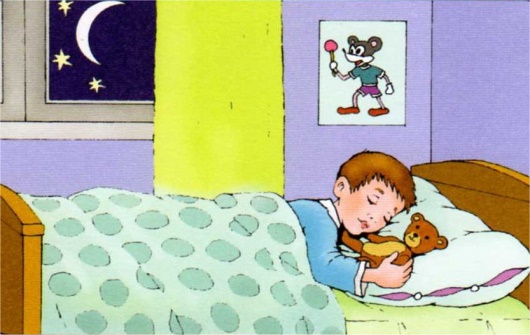 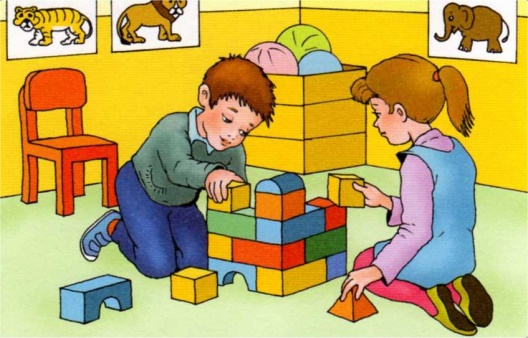 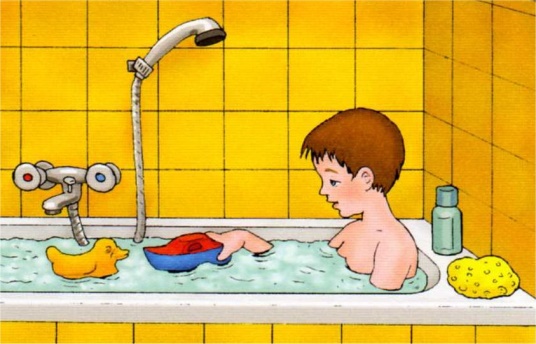 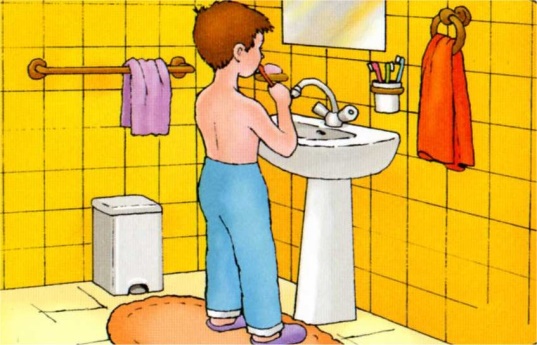 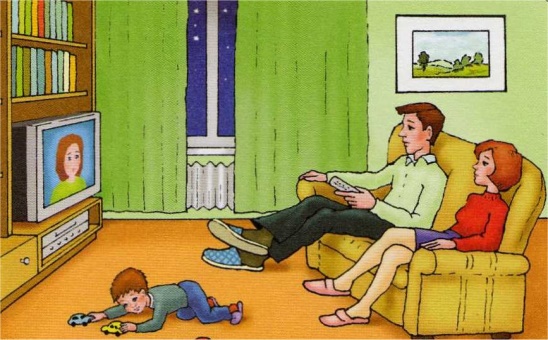 Dzisiaj kochani tyle. Macie mnóstwo pracy , ale myślę, że szybko się z nią uporacie.Na zakończenie przypomnijcie rymowankę.Jestem ciekawa, czy ktos z Was ją pamieta, nie spoglądając do tekstu???Zadanie dla pracusiów. Weź kartkę papieru i narysuj obrazek kredkami świecowymi. Jeśli ich nie masz, możesz narysować zwykłą  świecą. Potem zamaluj całą kartkę czarną lub granatową farbą. Zobaczysz efekt, jeśli zrobisz to dokładnie.   